ANALISIS UNSUR INTRINSIK DAN EKSTRINSIK PADANOVEL “DIA ADALAH KAKAKKU” KARYA TERE LIYESKRIPSIOlehANISA PUTRINPM: 191214018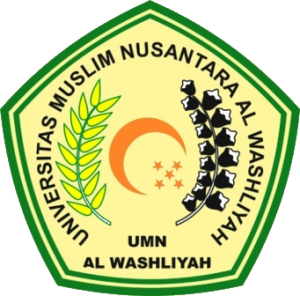 PROGRAM STUDI PENDIDIKAN BAHASA DAN SASTRA INDONESIAFAKULTAS KEGURUAN DAN ILMU PENDIDIKANUNIVERSITAS MUSLIM NUSANTARAAL WASHLIYAHMEDAN2023